İLANLI USUL İÇİN STANDART GAZETE İLANI FORMU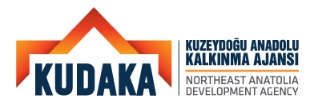 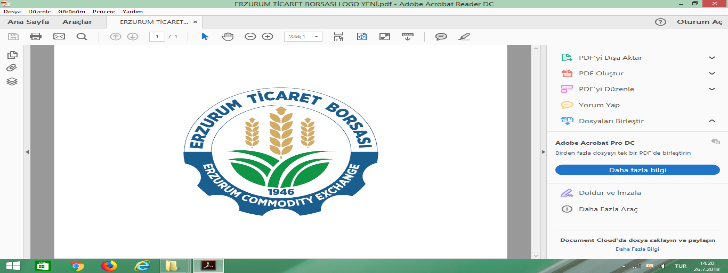 Hizmet Alımı İçin İhale İlanı Erzurum Ticaret Borsası. Kuzeydoğu Anadolu Kalkınma Ajansı Sektörel Rekabet Gücünün Geliştirilmesi Altyapı Programı kapsamında sağlanan mali destek ile Erzurum’da Erzurum Ortak Pazarlama Ajansı (ER-OPA) Projesi için bir hizmet alımı ihalesi sonuçlandırmayı planlamaktadır. İhale kapsamında;OPA (Ortak Pazarlama Ajansı) WEB Sitesi kurulumu hizmeti (Lot-1) alınacaktır.Lot 1: OPA WEB Sitesi İhaleye katılım koşulları, isteklilerde aranacak teknik ve mali bilgileri de içeren İhale Dosyası Kazım Karabekir Paşa Mahallesi Musalla Caddesi No:23, pk:25040 Yakutiye/Erzurum adresinden veya www.erzurumtb.org.tr ve www.kudaka.org.tr internet adreslerinden temin edilebilir.Teklif teslimi için son tarih ve saati: 01.09.2021- 10:00Gerekli ek bilgi ya da açıklamalar; www.erzurumtb.org.tr ve www.kudaka.gov.tr internet adresinde yayınlanacaktır.Teklifler 01/09//2021 tarihinde, saat 10:00’da ve Kazım Karabekir Paşa Mahallesi Musalla Caddesi No:23, pk:25040 Yakutiye/Erzurum adresinde Erzurum Ticaret Borsası Toplantı Salonunda yapılacak oturumda açılacaktır. 